T.C.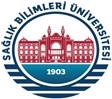 SAĞLIK BİLİMLERİ ÜNİVERSİTESİ Gülhane Sağlık Meslek Yüksekokulu MüdürlüğüneKAYIT AÇTIRMA DİLEKÇESİÖĞRENCİNİN	Mazeretim sebebiyle aşağıda belirtiğim yarıyıl/yarıyıllarında dondurduğum öğrencilik kaydımı yine aşağıda belirttiğim yarıyıl/yarıyıllarında açtırmak istiyorum. Gereğini saygılarımla arz ederim.					….…/……/20…	                  İmzaAdı SoyadıT.C. Kimlik NoÖğrenci NoProgramıSınıfıAdresiE-postasıTelefonuKaydın Dondurulduğu Öğretim YılıYarıyılı20…...-20…... Öğretim Yılı(     ) Güz Yarıyılı  / (    ) Bahar YarıyılıKayıt Açılacak Öğretim YılıYarıyılı20…...-20…... Öğretim Yılı(     ) Güz Yarıyılı  / (    ) Bahar Yarıyılı